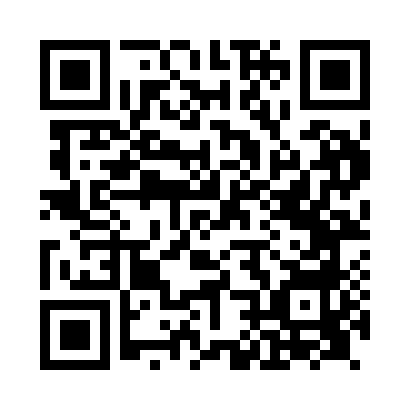 Prayer times for Alltsigh, Highland, UKMon 1 Jul 2024 - Wed 31 Jul 2024High Latitude Method: Angle Based RulePrayer Calculation Method: Islamic Society of North AmericaAsar Calculation Method: HanafiPrayer times provided by https://www.salahtimes.comDateDayFajrSunriseDhuhrAsrMaghribIsha1Mon2:554:271:227:1310:1711:492Tue2:554:281:227:1310:1611:493Wed2:564:291:237:1210:1511:494Thu2:564:301:237:1210:1511:495Fri2:574:321:237:1210:1411:486Sat2:584:331:237:1210:1311:487Sun2:584:341:237:1110:1211:478Mon2:594:351:237:1110:1111:479Tue3:004:371:247:1010:1011:4710Wed3:014:381:247:1010:0911:4611Thu3:014:391:247:0910:0811:4612Fri3:024:411:247:0910:0611:4513Sat3:034:421:247:0810:0511:4414Sun3:044:441:247:0810:0411:4415Mon3:054:451:247:0710:0211:4316Tue3:064:471:247:0610:0111:4217Wed3:064:491:247:059:5911:4218Thu3:074:501:257:059:5811:4119Fri3:084:521:257:049:5611:4020Sat3:094:541:257:039:5411:3921Sun3:104:561:257:029:5311:3822Mon3:114:581:257:019:5111:3823Tue3:124:591:257:009:4911:3724Wed3:135:011:256:599:4711:3625Thu3:145:031:256:589:4511:3526Fri3:155:051:256:579:4411:3427Sat3:165:071:256:569:4211:3328Sun3:175:091:256:559:4011:3229Mon3:175:111:256:549:3811:3130Tue3:185:131:256:539:3611:3031Wed3:195:151:256:519:3311:29